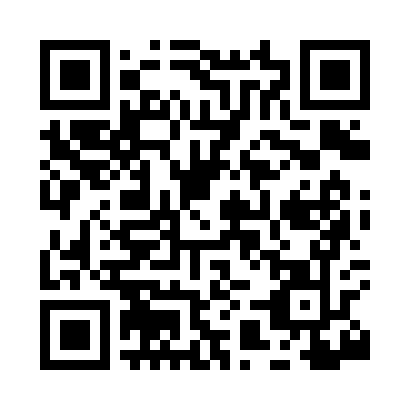 Prayer times for Selma, Alabama, USAMon 1 Jul 2024 - Wed 31 Jul 2024High Latitude Method: Angle Based RulePrayer Calculation Method: Islamic Society of North AmericaAsar Calculation Method: ShafiPrayer times provided by https://www.salahtimes.comDateDayFajrSunriseDhuhrAsrMaghribIsha1Mon4:245:4512:524:347:599:202Tue4:245:4512:524:347:599:203Wed4:255:4612:524:347:599:204Thu4:255:4612:534:347:599:205Fri4:265:4712:534:347:599:206Sat4:275:4712:534:357:599:197Sun4:275:4812:534:357:589:198Mon4:285:4812:534:357:589:199Tue4:285:4912:534:357:589:1810Wed4:295:4912:544:357:589:1811Thu4:305:5012:544:357:579:1712Fri4:315:5012:544:357:579:1713Sat4:315:5112:544:367:579:1614Sun4:325:5212:544:367:569:1615Mon4:335:5212:544:367:569:1516Tue4:345:5312:544:367:569:1417Wed4:345:5312:544:367:559:1418Thu4:355:5412:544:367:559:1319Fri4:365:5512:544:367:549:1220Sat4:375:5512:554:367:549:1221Sun4:385:5612:554:367:539:1122Mon4:395:5612:554:367:529:1023Tue4:395:5712:554:367:529:0924Wed4:405:5812:554:367:519:0825Thu4:415:5812:554:367:519:0826Fri4:425:5912:554:367:509:0727Sat4:436:0012:554:367:499:0628Sun4:446:0012:554:367:489:0529Mon4:456:0112:554:367:489:0430Tue4:466:0212:554:367:479:0331Wed4:476:0212:544:367:469:02